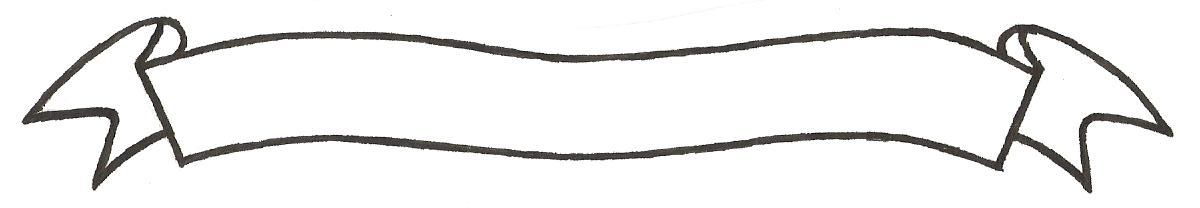 MERU UNIVERSITY OF SCIENCE AND TECHNOLOGYP.O. Box 972-60200 – Meru-Kenya. Tel: 020-2069349, 061-2309217. 064-30320 Cell phone: +254 712524293, +254 789151411 Fax: 064-30321Website: www.must.ac.ke  Email: info@must.ac.ke    University Examinations 2015/2016FOURTH YEAR, SECOND SEMESTER EXAMINATION FOR THE DEGREE OF BACHELOR OF COMMERCE THIRD YEAR FIRST SEMESTER EXAMINATION FOR THE DEGREE OF BACHELOR OF PURCHASING AND SUPPLIES MANAGEMENTBFB3358: PRODUCTIONS AND OPERATIONS MANAGEMENTDATE: NOVEMBER 2015                                                                                          TIME: 2HOURSINSTRUCTIONS: Answer question one and any other two questionsQUESTION ONE ((30 MARKS)The production and operations unit of a company greatly impacts on the overall performance of a company, hence need to understand and realign the unit with systems that can drive the productivity of the company.Explain the  factors that have contributed to the increased interest in production and operations of companies  											(10 Marks)Discuss circumstances when mass production is prudent to a manufacturing company (10 Marks)Given, the following information draw, the critical patch and highlight two demerits and merits 	of using (CPM).										(5 Marks)Highlight five key objectives of operations management 					(5 Marks)QUESTION TWO: (20 MARKS)The extent to which the produced foods are able to meet customer expectation, determines greatly the sales and revenue of  a manufacturer company hence need to embrace quality.Describe the quality dimensions in a food, that a manufacturing entity should focus on its production activities.									(10 Marks)Discuss the impacts of failure to focus on quality control and, management of an entity (5 Marks)Explain the benefits of quality control and quality management to an organization     	(5 Marks)QUESTION THREE (20 MARKS)Most organizations are adopting modern techniques in their POM activities with the objective of improving their performance.       Briefly explain the techniques below and highlight their adoption advantages to an entity.Material requirement planning MRP							(5 Marks)Just in time (JIT)									(5 Marks)ISO 	9000 	SeriesLean Operations									(5 Marks)QUESTION FOUR (20 MARKS)The strategic location of a production and operations facility is among the strategic decisions that an entity should pay much attention to in enhancing performance.Define the term facility location								(2 Marks)Explain four models that can be used in effective appropriate facility location		(8 Marks)Explain five controllable factors that influence facility location 				(10 Marks)QUESTION FIVE (20 MARKS)Explain how to achieve total quality through six sigma					(6 Marks)Highlight any criticism to six sigma 							(5 Marks)Outline the “QMS” of quality of product and service					(9 Marks)A-5B-5C-4DA2EB3FD4GF3HH4IJ  H2